Teaching Assistant Advert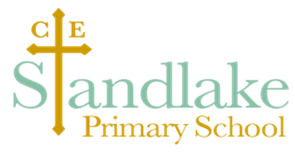 Grade 4 (from £11.21 per hour)Monday to Friday: 8.30am to 3.30pm.The role is fixed term (1st September 2024 to 31st August 2025) 
Extra ‘Wrap-Around Care’ hours are also available: 7.45-8.45am & 3.15-5.15pmLeaders ensure that staff are well looked after and have a manageable workload. Staff feel there is a real collaborative nature about the school, and one member of staff echoed the sentiments of others by saying ‘I love working here!’ This positive culture has been created by the headteacher & senior leaders to ensure that staff feel valued.Ofsted – January 2023The role will include:Supporting teaching and learning Work with children 1:1 or delivering sessions with small groups of children, including children with special educational needsManage classroom resourcesYou will need to:Have experience of working in an early years and/or a school setting and/or working with children on a paid/voluntary basis. Have experience of working with children who have special educational needs.Have good basic numeracy and literacy skills.Be inclusive in your approach, demonstrating empathy and understanding.Be patient and kind.Have lots of energy and enthusiasmHave high expectations in all things, sprinkled with a sense of fun!Our Teaching Assistants are highly valued members of our team. We want our TAs to be part of the decision making that drives our school, provides outcomes for children and advocates for every child. We welcome their input in developing both the academic curriculum and the opportunities in our extra-curricular offer – bringing their own interests and passions to the table.We would love to show you around our school if you are interested in the job. Please contact the school office on office.3127@standlake.oxon.sch.uk or telephone on 01865 300454. The closing date: Monday 1st July 2024Interviews will take place: Friday 5th July 2024The job description and application are available on the school website: www.standlakeschool.co.ukStandlake School and the Eynsham Partnership Academy are committed to safeguarding and promoting the welfare of children and young people/vulnerable adults and expects all staff and volunteers to share this commitment. Any position is subject to appropriate vetting procedures including a criminal record check from the Disclosure and Barring Service (formerly CRB) which will require you to disclose details of all unspent and unfiltered spent reprimands, formal warnings, cautions and convictions as part of the recruitment process.
Please also note that if you are shortlisted for the role, we will conduct an online search as part of our due diligence on the shortlisted candidates. This may help identify any incidents or issues that have happened, and are publicly available online, which may indicate that you are unsuitable to work with children, and that we may want to explore with you at interview.